Work Retreats with Good Works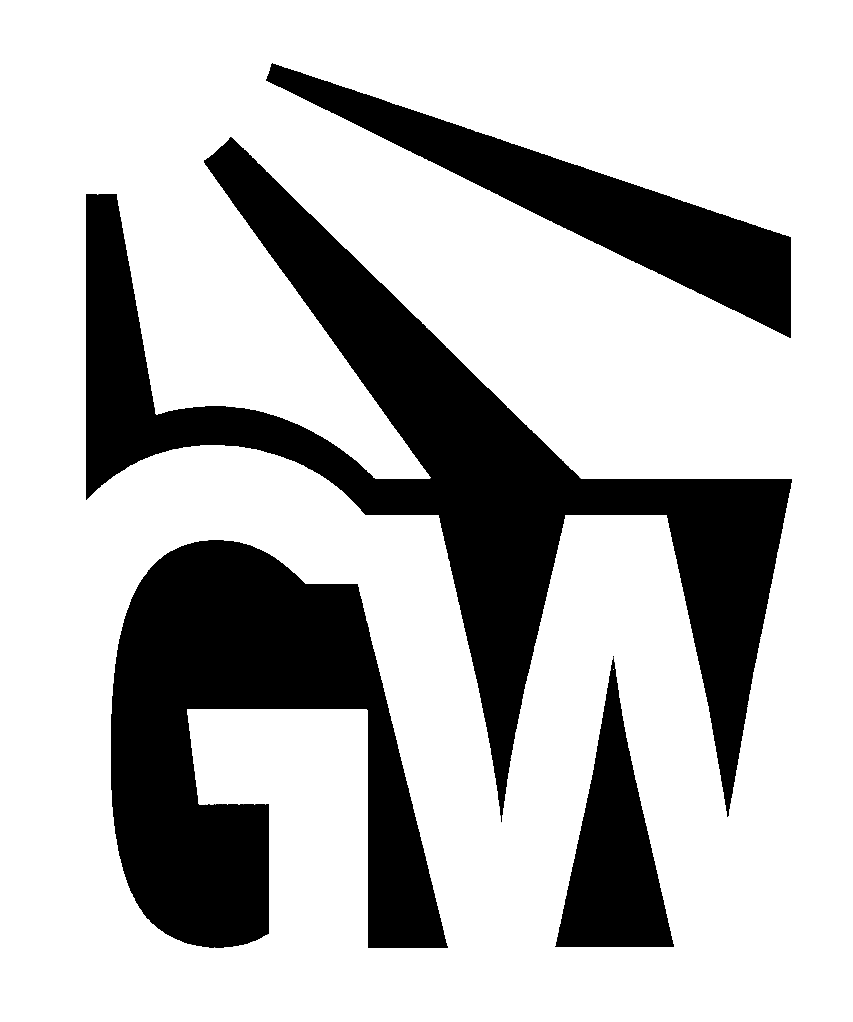 Alternative Spring BreakThis document gives us particular information about your group. We use this information to prepare for your service with us to our community. Please be as specific as possible. We should receive this about two weeks prior to your arrival along with a Volunteer Release for every person participating in the Work Retreat. Group Name ______________________________________________________________Leader/Contact Person  ____________________________________________________Phone __________________________ (this is a number we can reach you at while you are traveling for the Work Retreat)  Date(s) of Work Retreat __________________________________________________________	Arrival time: 	_________________________	Departure time: 	_________________________Has there been a change of leadership for the group? _____________________________If you are not the person who completed the application for the Work Retreat, please contact Paul Richard at 740-594-3336 before completing the Team Profile. Final Group Profile: Group Goals:As you have been discussing this Work Retreat with your group, what goals are emerging that are a high priority for you? Please list three:1.__________________________________________________________________________ ___________________________________________________________________________  2.__________________________________________________________________________ ___________________________________________________________________________3._____________________________________________________________________________________________________________________________________________________Your ScheduleYour flexibility will be greatly appreciated as you plan for this time of service. It is difficult for us to plan precisely for each group that comes to us, though we endeavor to plan carefully. There are many variables that require us to make adjustments to the planned schedule that you will receive. This schedule will give you a pretty good idea of what your group will be involved with and will enable you to tell us what projects are not appropriate for your group. Thank you for your willingness to serve alongside us!Neighbors Helping NeighborsYou will likely serve someone connected with Neighbors Helping Neighbors. Good Works is able to direct volunteers to people in the community who need assistance with their property, but we are not able to purchase the materials they will need for their project. We require the homeowner to pay for the materials for the project. Occasionally our neighbors are not able to pay for materials, in which case we will not be able to help them. However, your group may want to consider helping them by purchasing the materials for the project. We have set up a separate fund for materials to do these projects to which you can make a donation if you like. Or, when your group comes to Good Works, you can actually purchase the materials required for the project at that time.Is this something your group can financially participate in? If so, please describe what you can provide._____Yes. We would like to help in this way:___________________________________________________________________________________________________________________________ No, thank you.Your answer does not determine whether or not you will be serving our neighbors in Neighbors Helping Neighbors. It simply gives us permission to approach you as a possible resource for our friends should the need arise when your group is here.Group Members and Skills AssessmentThe chart below will give us some detailed information about who is coming in your group. The more information you give us about your group, the better we can prepare for your Work Retreat. Please list by name all the people in your group in the name column and use the following abbreviations to designate their age category as follows:	A: 	Adult: People who are supervising the group.CS:	College Students: Those in your group who are adults and can supervise the group, but are in college at this time.	HS:	High School Student: Participants in high school	MS:	Middle School: Particpants in Jr. high school.	C: 	Children: Those under 12. We require parents to be with their children ages 0-11.Indicate the skills or areas of interest that people have. Please list everyone in your group, regardless of skill level. If possible, we want to take advantage of those skills, gifts, and interests that are in your group. Name		              Age Category      Skilled in these areas/areas of interest:Note: Any volunteers seeking class credit, community service hours or internship credit must request this in writing, in advance through our application process. We will not sign off on any volunteer time that is required for class credit, community service or internship credit after it is completed, unless it is approved in advance. Please email this completed document to Paul Richard at paul@good-works.net.AdultsAdultsAdultsMaleMaleMaleCollege StudentsCollege StudentsCollege StudentsFemaleFemaleFemaleTeensTeensTeensMarried CouplesMarried CouplesMarried CouplesChildrenChildrenChildrenFamiliesFamiliesFamiliesTotal Number in GroupTotal Number in GroupTotal Number in Group